11.11.2019  № 2758Об определении организации для содержания и обслуживания объекта водоотведения, не имеющей эксплуатирующей организации В соответствии со ст. 225 Гражданского кодекса Российской Федерации, Федеральным законом от 07.12.2011 № 416-ФЗ «О водоснабжении и водоотведении» администрация города Чебоксары  п о с т а н о в л я е т:1. Управлению ЖКХ, энергетики, транспорта и связи администрации города Чебоксары в соответствии с действующим законодательством принять меры по определению организации для содержания и обслуживания объекта водоотведения (до признания права муниципальной собственности), не имеющей эксплуатирующей организации, указанного в приложении к настоящему постановлению.2. Чебоксарскому городскому комитету по управлению имуществом в соответствии с действующим законодательством принять меры по признанию объекта водоотведения, указанного в приложении к настоящему постановлению, муниципальной собственностью.3. Управлению информации, общественных связей и молодежной политики администрации города Чебоксары опубликовать настоящее постановление в средствах массовой информации.4. Настоящее постановление вступает в силу со дня его официального опубликования.5. Контроль за исполнением настоящего постановления возложить на заместителя главы администрации города Чебоксары по вопросам ЖКХ В.И. Филиппова. Глава администрации города Чебоксары                                       А.О. ЛадыковПриложениек постановлению администрации города Чебоксарыот 11.11.2019 № 2758Перечень объекта водоотведения_______________________________________Чăваш РеспубликиШупашкар хулаАдминистрацийěЙЫШĂНУ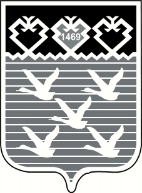 Чувашская РеспубликаАдминистрациягорода ЧебоксарыПОСТАНОВЛЕНИЕ№ п/пМесто расположения участкаДиаметр трубо-провода, ммПротяженность участка, мГод постройкиМатериалКоличество и материал колодца1Участок линии канализации Д=225 мм от первых колодцев после канализационных выпусков до существующего колодца магистральной линии Д=300 мм поул. Калинина, д.109, корп.12251402007Полиэтилен6 шт (ж/б Ø 1000)